和社福士第５２号　令和５年８月30日　各市町村 高齢者虐待防止主管課長　様各市町村 地域包括支援センター主管課長　様各市町村 地域包括支援センター長　様各振興局 健康福祉部長（串本支所長）　様　　　　　　　　　　　　　　　　　　　    　一般社団法人　和歌山県社会福祉士会　　　　　　　　　　　　　　　　　　　　　　                            会長　玉置　薫 （公印省略）和歌山県委託事業令和５年度高齢者虐待防止市町村職員研修
【養護者からの高齢者虐待対応研修】開　催　要　項　この度、和歌山県委託事業である高齢者権利擁護推進事業の一環として、標記の研修会を開催することとなりましたのでご案内いたします。≪研修の目的≫高齢者権利擁護の推進を目的に、養護者からの高齢者虐待の防止・対応に係る研修を開催します。１．日　　　時	令和５年１０月１６日（月） １０：００～１６：３0２．場　　　所	県民交流プラザ 和歌山ビッグ愛　８階 801会議室　　　　　　　　　（和歌山市和歌山市手平2丁目１－２）３．対　象　者	・市町村高齢者虐待防止主管課職員・地域包括支援センター職員・振興局健康福祉部職員４．テーマ	「養護者からの高齢者虐待対応について」
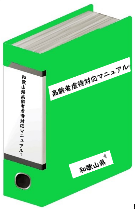 ５．持　参　物　　『和歌山県高齢者虐待対応マニュアル』６．参加費	無料７．定　員	６０名８．プログラム	９：３０ ～１０：００　　開場・受付１０：００ ～１０：０５　　開会挨拶１０：０５ ～１１：３０講義「高齢者虐待防止法を中心とした
法的根拠に基づく虐待対応」　講師：和歌山弁護士会　弁護士１１：３０ ～ １２：３０ 　昼休憩１２：３０ ～ １６：１５講義「高齢者マニュアルを紐解き、内容を深める」講師：中西　夢乃  氏　(和歌山県社会福祉士会)　　　　　　　　　　　　 演習「高齢者虐待を想定した事例演習・講義」講師：三林　達哉  氏　(和歌山県社会福祉士会)　　　　　　　　　　１６：１５ ～ １６：２５　アンケート記入時間　　　　　　　　　　１６：２５ ～ １６：３０　閉会のご挨拶９．参加申込方法	別紙「参加申込書」に必要事項を記入の上、
和歌山県社会福祉士会に郵送又はＦＡＸにてお送りください。　                          締め切り	令和５年 １０月 ６日（金）●お問い合わせ・お申込み先●一般社団法人和歌山県社会福祉士会 事務局〒640-8319　和歌山市手平2丁目１－２ 和歌山ビッグ愛６階                  　　    TEL / FAX  073-499-4529　E-mail   info@wacsw.com　送付先　　和歌山県社会福祉士会　事務局 　FAX  ０７３-４９９-４５２９参加申込書『令和5年度高齢者虐待防止市町村職員研修【養護者による高齢者虐待対応研修】』※ 令和５年 １０月 ６日 （金） までに送付をお願いします。勤務先ＴＥＬ：                                     EmailＴＥＬ：                                     EmailＴＥＬ：                                     Email出席者氏名ふりがな氏　　名職種：社会福祉士・保健師・主任介護支援専門員・事務職・その他（　　　　　　　　）高齢者福祉業務経験年数・1年目・（　　　）年目虐待対応経験ある　 ない出席者氏名ふりがな氏　　名職種：社会福祉士・保健師・主任介護支援専門員・事務職・その他（　　　　　　　　）高齢者福祉業務経験年数・1年目・（　　　）年目虐待対応経験ある　 ない出席者氏名ふりがな氏　　名職種：社会福祉士・保健師・主任介護支援専門員・事務職・その他（　　　　　　　　）高齢者福祉業務経験年数・1年目・（　　　）年目虐待対応経験ある　 ない出席者氏名ふりがな氏　　名職種：社会福祉士・保健師・主任介護支援専門員・事務職・その他（　　　　　　　　）高齢者福祉業務経験年数・1年目・（　　　）年目虐待対応経験ある　 ない備　考（連絡事項があればご記入下さい）備　考（連絡事項があればご記入下さい）備　考（連絡事項があればご記入下さい）備　考（連絡事項があればご記入下さい）